Central York Junior Panthers                                     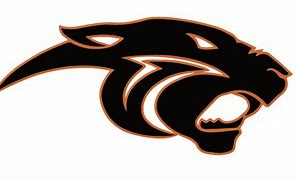 Central York Junior Panther Board Meeting:     Date: January 11, 2022(Tuesday); Time: 6:00pm; Location:  Manchester Township Building Meeting Called by:  Todd Suchanic (President) Attendance:Todd Suchanic-President – present in personStacey Moon-Vice President – present via telephoneJason Matte-Football Director –present in personJohna Wokulich-Secretary –present in personChristine Einolf-Treasurer –unavailable /family emergencyMonica Gingrow-Cheer Director – present in personAgenda: *Minutes approved from prior meetingTreasurer Report:Christine provided 2021 Budget & 2022 to review to executive board via email                  2022 Budget to be voted on   -- motion to vote announced; motion seconded; 2022 Budget APPROVEDNoted by Jason that there may be an increase in budgeted amount for equipment due to the increased # of helmets that may need to be purchased D & O Insurance renewal                Todd sent email noting that the insurance amount (approx. $803) is same as prior years; will bind over to Feb 2023; this was PAID as I believe it would expire Feb 2022.  PO Box (mail)               Todd has to fill out form to take names off the current PO Box (Christine, Traci); he will fill out to include the updated board; IN SEASON – noted to pick up mail WEEKLY; OFF SEASON – that will be more on a monthly basis, currently looking to have Todd chck January; Monica chck Feb; Johna chck March --- then repeat.  Bank Account -- changes / updates                Christine turned off Traci bank card; Todd will call to set up appointment to start process of adding new    board members to the bank account.  Discussion tabled until FEB board meetingEquipment (tackle / cheer)Updated returned equipment / cheer uniforms -- all football equipment has been returned; Cheer – has outstanding equipment; Monica will send 6 invoices out again; she believes she will ultimately get back 5 outstanding Helmet / equipment inventory update – Jason to work on equipment inventory to determine what needs ordered –ie. Helmets, pants, shoulder pads hopefully before next meeting; consensus amongst board members was using Markey for shoulder pads (black/green) if able.Helmet order?Cheer uniforms update for tackle – Monica notes good on uniforms; would like to look to purchase new jackets / ½ zip type and ponchos for cheerleaders; also new bows;  asked to get a ballpark price on interested items;  also brought up potential for a fundraiser for cheerleading?Tabled until March meeting --- potential for “buy out” instead of volunteers – ie. Price additional added at time of registration for FALL TACKLE / FALL CHEER2022 Flag Football / Spring CheerUpdate of enrollment #’s as of 1/11/22 -- 38 flag football registrations; 5 spring cheerFlag Director update --- Ryan Brunner decided as 2022 Spring Flag Football director – he is in agreement to take on this role with the understanding that there will be a board member present during the flag season weekends; Todd has noted he will assist with “behind the scenes” during the Flag seasonJason noted that possibly reaching out to Shay/ Jason as possible ‘backups’ or ‘in addition to’ Brunner helping to run the program; will discuss further at next meeting (Feb)Review / discuss important dates for the upcoming season Combine date noted previously as possibly being March 5 or 6 --- determined that Combine date would be March 13, 2022 --- time to be determined, but I think it was presented as 8a – 3p; with Todd reaching out to look into reserving the Central HS gymDraft date noted previously as possibly being March 12 or 13 –determined that the Draft date would be March 20, 2022 – when/where TBDFlag Football jerseys need ordered no later than…March 25, 2022 -- Jason to look into the lead time of getting flag jerseys in time prior to the start of the first game                        Flag season dates would run starting the wknd of April 16/17 (Easter wknd) with the FIRST game being Saturday April 16. *No games on the weekend of May 28/29 due to Memorial Day Holiday.                       All games would be held on Sundays @ Central High School Auxiliary fields                        Season would be 8 weeks total --- ending on the weekend of June 11/ 12 with the Playoffs/Championship                        Coach’s Clinic --- when?   Referee Clinic --- when?    *Todd / Jason to draft email for coaches                  **Looking to solidify 2022 Flag Season information at the Feb 8, 2022 board meeting; note that Ryan Brunner will be in attendanceOpen positions / Elections       3 positions to be voted on – VP, Treasurer, Football DirectorNominations:      Vice President --- Stacey Moon --- email interest received in the VP position for the upcoming term.Nominations:      Treasurer   --- Monica Gingrow – email interest received in taking on the treasurer role for CYJr panthersNominations:      Football Director –Jason Matte –email interest received to maintain current role for the upcoming election periodConcession Stand Director / Volunteer Coordinator: Todd has potential candidate that would need to be discussed further -- Todd noted that Ashley Barshinger as well as Nikki Suchanic would be interested in taking this on for the upcoming Fall seasons.MISC Updates:JV Midget championship gear update  -- Jason noted he needs sizes for players ASAP;  will reach out to Jen Linker as Johna noted she did reach out to the team asking for sizes for players;  Jason notes that once he has those, he can take care of working with his contact to get that done for the players;  any adults who are interested, can order at that time to purchase themselves.Johna created GMAIL email CYJrpanther@gmail.com for communication use by organization – noted that Facebook Admin would need added for Johna Wokulich to be able to communicate on the organizations behalf;  Todd to look into adding that for her; also noted that currently Johna was unable to send out communication from her as the origin, was still coming from “traci einsig” --- she will work to fix that.**Meeting ended; next meeting Tuesday Feb 8 2022 @ Manchester Township Bldg.